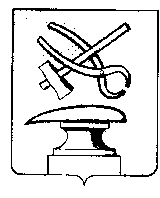 АДМИНИСТРАЦИЯ ГОРОДА КУЗНЕЦКА ПЕНЗЕНСКОЙ ОБЛАСТИПОСТАНОВЛЕНИЕОт    ___________    № _________г. КузнецкО внесении изменений в постановление администрации города Кузнецка от 08.12.2014 № 2542 «Об утверждении Положения о порядке и размерах выплаты компенсации за наем (поднаем) жилых помещений врачам медицинских организаций города Кузнецка»Руководствуясь ст. 28 Устава города Кузнецка Пензенской области,   АДМИНИСТРАЦИЯ ГОРОДА КУЗНЕЦКА ПОСТАНОВЛЯЕТ:	1. Внести в постановление администрации города Кузнецка от 08.12.2014 № 2542 «Об утверждении Положения о порядке и размерах выплаты компенсации за наем (поднаем) жилых помещений врачам медицинских организаций города Кузнецка» (далее постановление) следующие изменения:	1.1 в названии, в преамбуле, в тексте постановления, в приложении к постановлению слова «медицинские организации города Кузнецка» заменить словами «государственные учреждения здравоохранения, осуществляющих свою деятельность на территории города Кузнецка» в соответствующем падеже.2. Настоящее постановление вступает в силу со дня его опубликования.3. Опубликовать настоящее постановление в издании «Вестник администрации города Кузнецка» и разместить на официальном сайте администрации города Кузнецка в информационно-телекоммуникационной сети «Интернет».	4. Контроль за выполнением настоящего постановления возложить на заместителя главы администрации города Кузнецка Малкина И.А. Глава администрации города Кузнецка  С.А. Златогорский